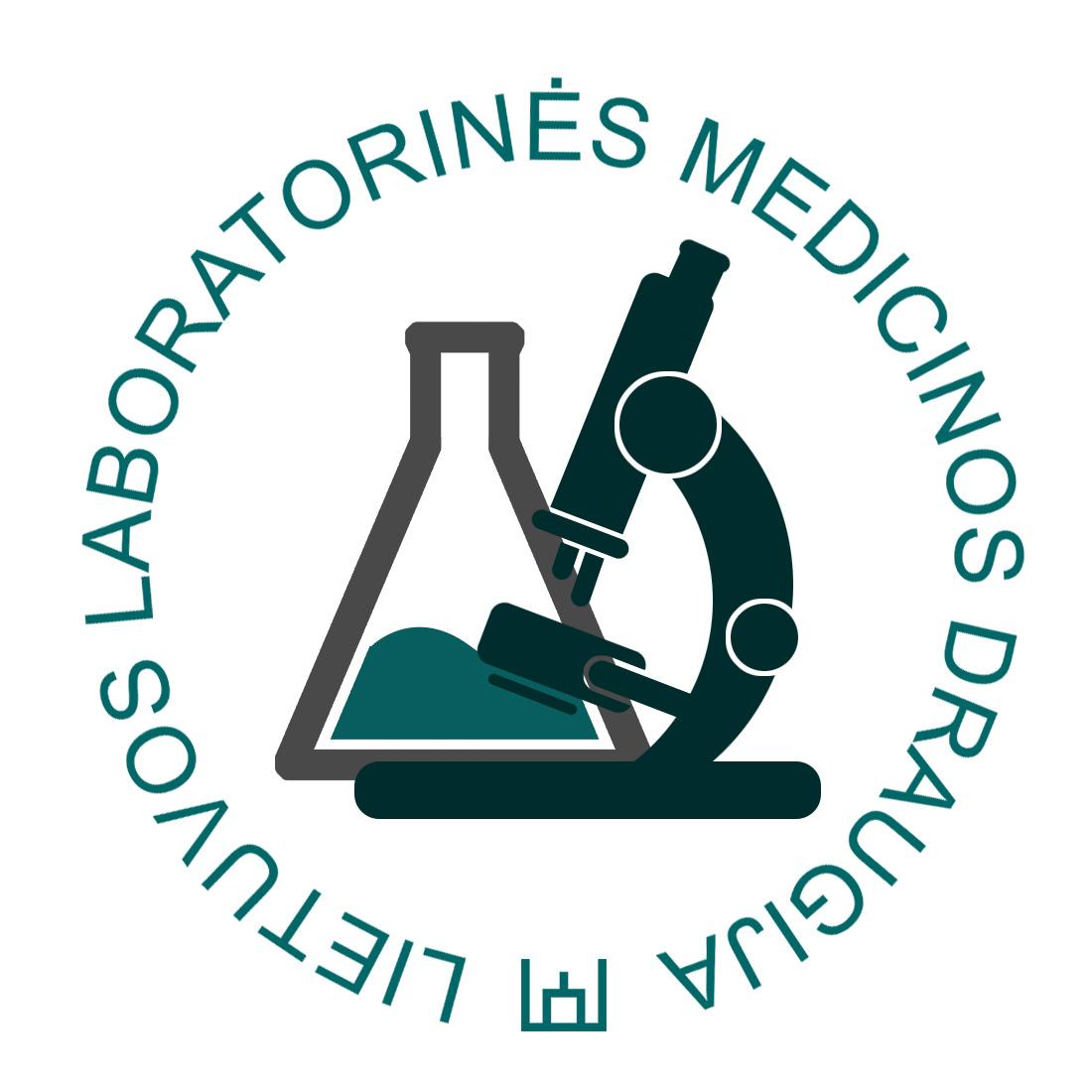 	               LIETUVOS LABORATORINĖS MEDICINOS DRAUGIJAIX LLMD SUVAŽIAVIMAS IR MOKSLINĖ PRAKTINĖ KONFERENCIJA „JAUNŲJŲ LABORATORINĖS MEDICINOS SPECIALISTŲ MOKSLO DARBŲ APŽVALGA“PROGRAMA 2017-04-20Renginio vieta: Šiaulių universiteto biblioteka, Vytauto g. 84, LT-76352 Šiauliai10.00 – 12.00Jaunųjų laboratorinės medicinos specialistų mokslo darbų apžvalga. Pirmoji dalis.Pirmininkas dr. Valdas Banys10.00 – 10.10Įžanginis žodis. LLMD pirmininkas doc. Dalius Vitkus10.10 – 10.30Vytautas Žėkas. „Endotelinių mikrodalelių diagnostinė reikšmė“10.30 – 10.50Inga Bikulčienė. „Sergančių inkstų akmenlige pilvo riebalinio audinio riebalų rūgščių tyrimas ir vertinimas“10.50 – 11.10David Gelman. „Viskoelastometriniai krešėjimo tyrimai kraujuojančio paciento gydyme“11.10 – 11.30Ričardas Stonys. „Procesų prieš tyrimą kokybės gerinimas Europoje“11.30 – 11.50Lina Adomaitienė. „Lipemijos įtaka biocheminių analičių rezultatams“11.50 – 12.00Klausimai ir diskusijos12.00 – 13.00Pietų pertrauka13.00 -14.30Jaunųjų laboratorinės medicinos specialistų mokslo darbų apžvalga. Antroji dalis.Pirmininkas gyd. Gintaras Makštutis13.00 – 13.20Dr. Daiva Staradumskytė. „Geriamojo ir atvirų vandens telkinių užterštumo mikroorganizmais tyrimas Kauno ir Marijampolės regionuose“13.20 – 13.40Lukas Cemnalianskis. „Enterokokų atsparumo antibiotikams išsivystymo rizikos veiksniai“13.40 – 14.00Evelina Gorbikova. „Karbapenemazių tyrimas MALDI-TOF metodu“14.00 – 14.20Edita Vasiliauskienė. „MIRU-VNTR genotipavimo metodo panaudojimas, tiriant Mycobacterium tuberculosis superinfekcijos įtaką tuberkuliozės gydymo baigčiai“14.20 – 14.30Klausimai ir diskusijos14.30 – 15.00Pertrauka15.00 – 17.00IX-asis Lietuvos laboratorinės medicinos draugijos suvažiavimas